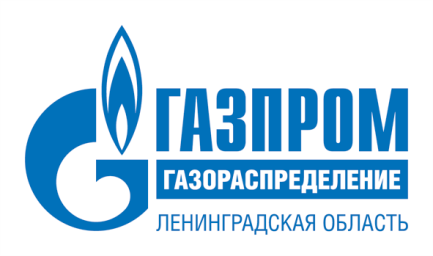 ИНФОРМАЦИЯ01.04.2020Ленинградская областьВ период режима самоизоляции компания «Газпром газораспределение Ленинградская область» напоминает жителям региона о правилах безопасного использования газа в бытуВ связи с объявленным режимом самоизоляции на всей территории Ленинградской области в период с 31 марта по 5 апреля жители региона  большую часть времени будут вынуждены провести дома. Во избежание возникновения несчастных случаев, связанных с возросшей необходимостью использования газа в быту специалисты «Газпром газораспределение Ленинградская область» призывают жителей и гостей региона обратить особое внимание на соблюдение основных правил пользования бытовым газом.Чтобы не подвергать опасности себя и окружающих строго запрещается:- пользоваться неисправным или поврежденным газовым оборудованием, нарушать правила его эксплуатации, использовать газовые приборы не по назначению;- самостоятельно перемещать, обследовать и ремонтировать бытовое газовое оборудование;- оставлять включенные газовые приборы без присмотра, сушить над ними одежду, оставлять рядом с работающим газовым оборудованием маленьких детей.Во избежание несчастных случаев, связанных с утечкой газа, при использовании газовой плиты следует:- перед включением открыть окно или форточку для притока свежего воздуха в помещение;- при приготовлении пищи убавить пламя после закипания жидкости, чтобы жидкость не залила огонь и не произошла утечка газа;- после приготовления пищи сразу же закрыть кран горелки и всегда проверять его положение перед уходом из дома.При появлении в помещении запаха газа необходимо:- немедленно закрыть все краны, по возможности проветрить помещение, открыв форточки, окна и двери;- обязательно покинуть квартиру и самостоятельно или с помощью взрослых позвонить в аварийную газовую службу по телефону 04 (с мобильного — 104, 112);- в загазованном помещении ни в коем случае нельзя использовать открытый огонь и электроприборы, поскольку малейшая искра может привести к возгоранию или взрыву газовоздушной смеси.Знание и соблюдение этих несложных правил, умение правильно пользоваться газовой плитой и грамотно действовать при утечке газа – залог безопасности.ПРЕСС-СЛУЖБА АО «ГАЗПРОМ ГАЗОРАСПРЕДЕЛЕНИЕ ЛЕНИНГРАДСКАЯ ОБЛАСТЬ»Контактные телефоны:+7 (812) 405-40-17, +7 (921) 360-04-04E-mail: pitirimova@gazprom-lenobl.ru Сайт: www.gazprom-lenobl.ru